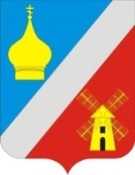 АДМИНИСТРАЦИЯФЕДОРОВСКОГО СЕЛЬСКОГО ПОСЕЛЕНИЯНЕКЛИНОВСКИЙ РАЙОН   РОСТОВСКАЯ ОБЛАСТЬПОСТАНОВЛЕНИЕ«30» июля 2020 г.                                  № 58                                с. ФедоровкаОб утверждении результатов оценки эффективности налоговых расходов Федоровского сельского поселения, установленных нормативными правовыми актами Федоровского сельского поселения за 2019 годВ соответствии с постановлением Администрации Федоровского сельского поселения от 27.11.2019г. № 102 «Об утверждении Порядка формирования перечня налоговых расходов Федоровского сельского поселения и оценки налоговых расходов Федоровского сельского поселения» Администрация Федоровского сельского поселенияПОСТАНОВЛЯЕТ:1. Утвердить результаты оценки эффективности налоговых расходов Федоровского сельского поселения, установленных нормативными правовыми актами Федоровского сельского поселения за 2019 год согласно приложению 1.2. Контроль за выполнением постановления возложить на начальника отдела экономики и финансов Администрации Федоровского сельского поселения Гончарову Т.В.Глава АдминистрацииФедоровского сельского поселения	                                     Л.Н. ЖелезнякРезультаты проведения оценки эффективности налоговых расходов Федоровского сельского поселения, установленных нормативными правовыми актами Федоровского сельского поселения за 2019 годОценка эффективности налоговых расходов за 2019 год проведена всоответствии с основными положениями постановления Правительства Российской Федерации от 22.06.2019 № 796 «Об общих требованиях к оценкеналоговых расходов субъектов Российской Федерации и муниципальных образований» и постановления Администрации  Федоровского сельского поселения от 27.11.2019г. № 102 «Об утверждении  Порядка формирования перечня налоговых расходов Федоровского сельского поселения и оценки налоговых расходов Федоровского сельского поселения», отделом экономики и финансов была проведена инвентаризация действующих налоговых льгот и ставок, установленных на местном уровне  и оценка их эффективности.В соответствии с Порядком сформирован реестр налоговых расходов Федоровского сельского поселения, действовавших в 2019 году.В зависимости от целевой категории определены основные виды налоговых расходов на территории  Федоровского сельского поселения: социальные.В ходе проведения оценки эффективности налоговых расходов осуществлялась оценка целесообразности (востребованность налоговых расходов, соответствие их целям и задачам соответствующих муниципальныхпрограмм и(или) целям социально-экономической политики) и их результативности.Оценка эффективности налоговых расходов проводится в целях минимизации риска предоставления неэффективных налоговых расходов.Результаты оценки используются при формировании проекта муниципального бюджета на очередной финансовый год и плановый период.Объем налоговых и неналоговых доходов бюджета Федоровского сельского поселения в 2019 году составил 8527,8 тыс. рублей, из них земельный налог – 4044,9 тыс. рублей.Объем налоговых расходов в 2019 году по данным МИФНС России № 1 по Ростовской области составил 4,0 тыс. рублей (в 2018 году – столько же). Их доля в объеме налоговых и неналоговых доходов бюджета Федоровского сельского поселения в отчетном году со ставила 0,05 %.Информация о структуре налоговых расходов за период 2018-2019 годов представлена в таблице 1.Таблица 1Структура налоговых расходов за период 2018-2019 годовОсновной объем налоговых расходов в 2019 году приходится на социальные налоговые расходы (100%), которые представлены налоговыми льготами по земельному налогу социально незащищенным категориям населения. В 2019 году удельный вес социальных налоговых расходов в общем объеме налоговых расходов составил 100 % (в 2018 году также – 100 %).I. Оценка эффективности применения социальных налоговых расходов Федоровского сельского поселенияВ соответствии с пунктами 4-5 решения Собрания депутатов Федоровского сельского поселения от 05.11.2015 № 128 установлены налоговые льготы по земельному налогу для 4 категорий налогоплательщиков: физических лиц, относящихся к социально незащищенным группам населения. Информация о налоговых расходах за 2018-2019 год представлены в таблице 2.Таблица 2II. Оценка эффективности налоговых расходов по земельному налогу в отношении лиц, относящихся к социально незащищенным группам населенияВ соответствии с пунктами 4-5 статьи решения Собрания депутатов Федоровского сельского поселения от 05.11.2015 № 128 установлены налоговые льготы по земельному налогу:1) В виде предоставления необлагаемой земельным налогом суммы в размере 10 000 рублей, для:-Героев Советского Союза, Героев Российской Федерации, Героев Социалистического труда, полных  кавалеров  орденов Славы, Трудовой Славы и «За службу Родине в Вооруженных силах СССР»;-инвалидов I и II групп инвалидности;-инвалидов с детства;-ветеранов и инвалидов Великой Отечественной войны, а также ветеранов и инвалидов боевых действий;-физических лиц, имеющих право на получение социальной поддержки в соответствии с Законом Российской Федерации «О социальной защите граждан, подвергшихся воздействию радиации вследствие катастрофы на Чернобыльской АЭС (в редакции Закона Российской Федерации от 18 июня 1992 года № 3061-1), в соответствии с Федеральным законом от 26 ноября 1998 года № 175-ФЗ «О социальной защите граждан Российской Федерации, подвергшихся воздействию радиации вследствие аварии в 1957 году на производственном объединении «Маяк» и сбросов радиоактивных отходов в реку Теча» и в соответствии с Федеральным законом от 10 января 2002 года № 2-ФЗ «О социальных гарантиях гражданам, подвергшимся радиационному воздействию вследствие ядерных испытаний на Семипалатинском полигоне»;физических лиц, принимавших в составе подразделений особого риска непосредственное участие в испытаниях ядерного  и термоядерного оружия, ликвидации аварий ядерных установок на средствах вооружения и военных объектах;-физических лиц, получивших или перенесших лучевую болезнь или  ставших инвалидами в результате испытаний, учений и иных работ, связанных с  любыми видами ядерных установок, включая ядерное оружие и космическую технику.2) Полное освобождение от уплаты земельного налога для:-несовершеннолетних детей – сирот и детей, оставшихся без попечения родителей, в отношении имущества, перешедшего в их собственность в порядке наследования;-семьей, имеющих детей-инвалидов;-граждан Российской Федерации, проживающих на территории Ростовской области в течение не менее чем 5 лет, имеющие трех и более несовершеннолетних детей и совместно проживающих с ними, а также граждан, имеющих усыновленных (удочеренных) под опекой или попечительством детей, при условии воспитания этих детей не менее 3-х лет в отношении земельных участков, предоставленных для индивидуального жилищного строительства или ведения личного подсобного хозяйства (в соответствии с Областным законом РО от 22.07.2003г. № 19-ЗС «О регулировании земельных отношений в Ростовской области»).Предоставленная налоговая льгота по земельному налогу относится к социальным налоговым расходам.Целью налогового расхода является социальная поддержка населения.Применение налогового расхода способствуют снижению налогового бремени населения, повышению уровня и качества жизни граждан, снижению социального неравенства, что соответствует направлению социально-экономической политики муниципального образования.Предоставление данного вида льгот носит заявительный характер. Востребованность налоговой льготы определяется соотношением численности плательщиков, воспользовавшихся правом на льготы, и общейчисленности плательщиков, и за период 2018-2019 гг. составила:В отчетном году по сравнению с уровнем 2018 года востребованностьпредоставленных льгот осталась на том же уровне. Данный факт свидетельствует о востребованности указанного налогового расхода.Общая сумма предоставленных льгот за 2019 год составила 4,0 тыс.рублей (в 2018 году – столько же).Критерием результативности налогового расхода, в соответствии с целями социально-экономической политики Федоровского сельского поселения, направленными на снижение налогового бремени населения и рост уровня и качества жизни граждан, является показатель повышения уровня доходов социально незащищенных групп населения.В результате применения налоговой льготы по земельному налогу одним физическим лицом, относящимся к категории социально незащищенного населения, получен дополнительный доход в среднем:4,0тыс.руб./49чел.=0,082 тыс. рублей.Оценка вклада налогового расхода в изменение показателя достижения целей социально-экономической политики (I) равна:I = Pл -Pбаз  =1-1 = 0где:1) значение показателя «P» с учетом применения льготы:Pл = 0,082 = 1         0,0822) значение показателя «P» без учета применения льготы:Pбаз = 0,082 = 1              0,082Оценка вклада налоговой льготы в изменение значения показателядостижения целей социально-экономической политики Федоровского сельского поселения равна 0 и не принимает отрицательных значений.Налоговые льготы по земельному налогу, предоставленные в видеполного освобождения от уплаты налога отдельным категориям налогоплательщиков, относящимся к социально незащищенным группам населения, не носит экономического характера и не оказывает отрицательноговлияния на показатели достижения целей социально-экономической политикиФедоровского сельского поселения, его эффективность определяется социальной значимостью.С целью оценки бюджетной эффективности налогового расхода применен метод сравнительного анализа результативности предоставления налоговых льгот и результативности применения альтернативных механизмовдостижения целей экономической политики муниципального образования.В связи с тем, что при предоставлении налоговых льгот по земельному налогу социально незащищенным группам населения Федоровского сельского поселения альтернативные механизмы достижения целей отсутствуют, бюджетная эффективность налогового расхода (Bj) рассчитывается по формуле:B j= N j =82=1        N j  =82Показатель эффективности Bj принимает положительное значение иравен 1, следовательно, налоговый расход является эффективным.          Вывод: поскольку налоговый расход носит социальный характер, направлен на поддержку социально незащищенных групп населения, отвечает общественным интересам, способствует решению социальных задач экономической политики Федоровского сельского поселения по повышению уровня и качества жизни отдельных категорий граждан, является востребованным, целесообразным, не оказывает отрицательного влияния на экономическое развитие Федоровского сельского поселения и имеет положительную бюджетную эффективность, его действие в 2019 году признано эффективным.          Исходя из результатов проведенной оценки эффективности налоговых расходов Федоровского сельского поселения, предоставляемых отдельным категориям граждан, оказывающим услуги в социальной сфере, в виде полного освобождения от уплаты земельного налога, указанные налоговые расходы признаются эффективными и не требующими отмены.    Приложение 1к постановлению АдминистрацииФедоровского сельского поселения                   от 30.07. 2020 года № 58Наименование показателей2018 год2018 год2019 год2019 годНаименование показателейтыс. рублей%тыс. рублей%Предоставленныеналоговые льготы решением Собрания депутатов Федоровского сельского поселения от 05.11.2015 №128, всего4,01004,0100в том числе:Социальные налоговые расходы (имеющие социальную направленность)4,01004,0100№п/пФискальные характеристики налоговых расходовЗначение показателяЗначение показателяТемп роста (снижения) 2019 года к 2018 году,%№п/пФискальные характеристики налоговых расходов2018 год2019 год (оценка)Темп роста (снижения) 2019 года к 2018 году,%1.Объем налоговых расходов в результате освобождения от налогообложения социально незащищенных групп населения, тыс.руб.4,04,0- в том числе в результате:1.1Освобождения от уплаты земельного налога несовершеннолетних детей – сирот и детей, оставшихся без попечения родителей, в отношении имущества, перешедшего в их собственность в порядке наследования0,00,0-1.2Освобождение от уплаты земельного налога семьей, имеющих детей-инвалидов0,00,0-1.3Освобождение от уплаты земельного налога граждан Российской Федерации, проживающих на территории Ростовской области в течение не менее чем 5 лет, имеющие трех и более несовершеннолетних детей и совместно проживающих с ними, а также граждан, имеющих усыновленных (удочеренных) под опекой или попечительством детей, при условии воспитания этих детей не менее 3-х лет в отношении земельных участков, предоставленных для индивидуального жилищного строительства или ведения личного подсобного хозяйства (в соответствии с Областным законом РО от 22.07.2003г. № 19-ЗС «О регулировании земельных отношений в Ростовской области»)4,04,0-1.4Предоставление необлагаемой земельным налогом суммы в размере 10 000 рублей для:Героев Советского Союза, Героев Российской Федерации, Героев Социалистического труда, полных  кавалеров  орденов Славы, Трудовой Славы и «За службу Родине в Вооруженных силах СССР»;инвалидов I и II групп инвалидности;инвалидов с детства;ветеранов и инвалидов Великой Отечественной войны, а также ветеранов и инвалидов боевых действий;физических лиц, имеющих право на получение социальной поддержки в соответствии с Законом Российской Федерации «О социальной защите граждан, подвергшихся воздействию радиации вследствие катастрофы на Чернобыльской АЭС (в редакции Закона Российской Федерации от 18 июня 1992 года № 3061-1), в соответствии с Федеральным законом от 26 ноября 1998 года № 175-ФЗ «О социальной защите граждан Российской Федерации, подвергшихся воздействию радиации вследствие аварии в 1957 году на производственном объединении «Маяк» и сбросов радиоактивных отходов в реку Теча» и в соответствии с Федеральным законом от 10 января 2002 года № 2-ФЗ «О социальных гарантиях гражданам, подвергшимся радиационному воздействию вследствие ядерных испытаний на Семипалатинском полигоне»;физических лиц, принимавших в составе подразделений особого риска непосредственное участие в испытаниях ядерного  и термоядерного оружия, ликвидации аварий ядерных установок на средствах вооружения и военных объектах;физических лиц, получивших или перенесших лучевую болезнь или  ставших инвалидами в результате испытаний, учений и иных работ, связанных с  любыми видами ядерных установок, включая ядерное оружие и космическую технику.0,00,0-2.Численность налогоплательщиков, воспользовавшихся льготой, ед.494903.Общее количество налогоплательщиков, ед.241224120Показатель2018 год2019 годЧисленность плательщиков,воспользовавшихся правом нальготы, чел.4949Общая численность плательщиков, чел.24122412Востребованность, %2,03%2,03%